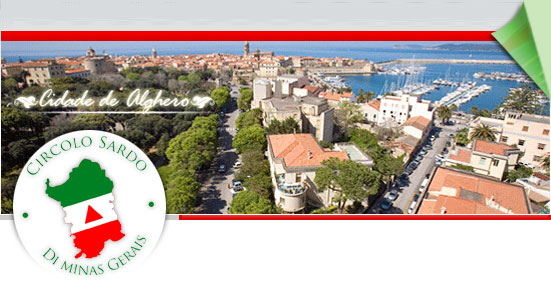 O Circolo Sardo di Minas Gerais tem a satisfação de divulgar eventos ligados à cultura italiana e mineira, promovidos por parceiros e entidades amigas. Acreditamos no trabalho que soma valores éticos como a inclusão social, a arte-educação e a cidadania.Acompanhem as notícias no site: www.circolosardomg.com.brPróximo evento: Jornada sobre Identidade e Migração - Instituto Biaggi.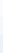 Circolo Sardo di Minas Gerais
Contato: circolosardo@circolosardomg